О вреде курения в периодике:Шёнбург, Александр. Искусство бросить курить не испортив настроения [Текст] / А. фон Шёнбург ; пер. С. Городецкий ; А. Хохлова. - Москва : Текст, 2009.Галузина, Ольга.  Роль семьи в профилактике табакокурения и других   зависимостей [Текст] / О. Галузина.  // НаркоНет. - 2014. - №8. - С.34-37. Курить в присутствии ребенка - еще большая пытка для него [Текст] : антитабачный форум в Москве // НаркоНет. - 2010. - №9. - С.9.Лешик, Соня. 9 способов убедить подростка бросить курить [Текст] / С. Лешик. // Здоровье школьника. - 2013. - №3. - С.54-57.Мониторинг НЕисполнения [Текст]. // НаркоНет. - 2014. - №7. - С.46-48. -   Откажись и ты [Текст] : 31 мая - Всемирный день без табака. // НаркоНет. - 2014. - №5. - С.18-21.Центральная городская библиотека353290 г. Горячий Ключ,ул. Ленина, 203/1е-mail: biblioteka.gorkluch@gmail.comwww.librarygk.ruЧасы работы10.00-18.00Без перерываВыходной — понедельникПоследний день месяца — санитарныйМБУК «ЦБС»Центральная городская библиотекаОтдел методической работыО вреде курениярекомендательный список литературы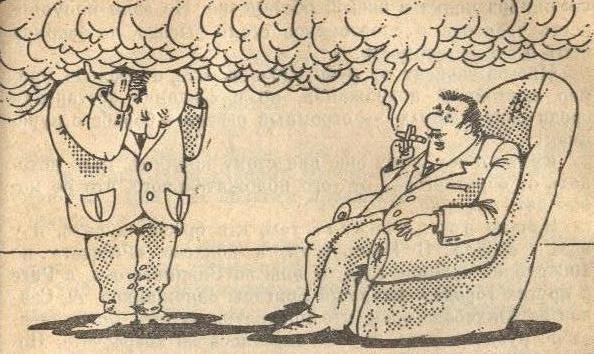 Горячий Ключ2018Десять – пятнадцать дополни-тельных лет жизни без страданий. Разве это не стоит того, чтобы бросить курить? К тому же ты не только травишь свой  организм, а уничтожаешь еще и здоровье других людей.Снятие стресса перекуром кончается добавлением очередной порции радиоактивного полония в ваш организм. Ослабляется и энергия вашего организма. А она так будет необходима для решения той проблемы, которую вы решили просто «перекурить». Таким образом, вы наносите вред внутренним органам и добавляете напряжения своей нервной системе.Оноре де Бальзак (французский писатель) был уверен в том, что «табак приносит вред телу, разрушает разум, отупляет целые нации». Ну, как тут не согласиться, если перечень болезней, которые возникают из-за пагубного пристрастия человека к сигаретам, слишком велик.Далеко не каждый курильщик  задумывается о своем здоровье, а уж тем более – о здоровье своих близких и всех тех, кто его окружает. ***Курение – порок не только злой,Еще он с запахом ужасным.Ты закурил? Они всегда с тобой?Поверь, ты это делаешь напрасно.Ведь дым табачный с разумом не ладит.Здоровье с дымом все по капельке уйдет.И «лишний» рубль тоже пропадет.К тому же, рядом твои дети.Разве забыл, что ты за них в ответе?Свое  здоровье пожалей,И своих близких, и детей.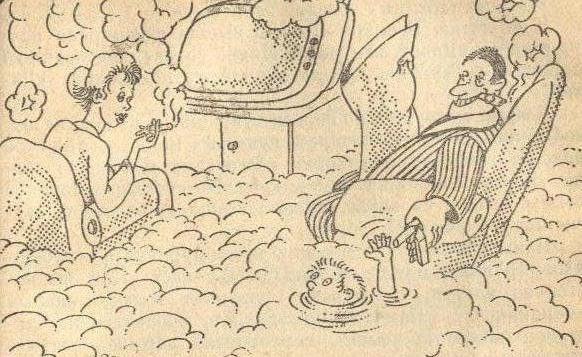 Литература о вреде курения:Запорожченко, В.Г. Образ жизни и вредные привычки [Текст] / В.Г. Запорожченко. – Москва : Медицина, 1984. – 32 с.Казьмин, В.Д.  Курение, мы и наше потомство [Текст] / В.Д. Кузьмин. – Москва : Советская Россия, 1989. – 64 с.Кулинич, Г. Г. Вредные привычки: профилактика зависимостей [Текст] : 1-4 классы / Г. Г. Кулинич. - Москва : ВАКО, 2009. -  224 с.Сердюкова, Н.Б. Наркотики и наркомания [Текст] : для врачей, педагогов и родителей / Н.Б. Сердюкова. - Ростов-на Дону : Феникс, 2000. - 256 с.Спасибо, не курю! [Текст]. - М : Молодая  гвардия, 1990. - 174 с. : ил.Табакокурение и мозг [Текст]/ отв. ред. Л.К. Семенова. – Москва : Наука, 1991. -  121 с.Фалковски, К. Опасные наркотики [Текст] / К. Фалковски. - Москва : Институт общегуманитарных исследований, 2002. - 256 с.Формы и методы работы в образовательном учреждении по профилактике наркотической зависимости [Текст] : Методическое пособие / сост. Е. Аронова, Т. Бондарь и др. - Краснодар : Вика- Принт, 2005. - 76 с.